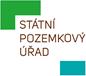 Informace Státního pozemkového úřadu pro ústřední správní úřadyPřevody příslušnosti hospodaření k pozemkům Bezúplatné převody příslušnosti hospodaření se vztahují výhradně k pozemkům (nebo jejich částem) dle § 3 odst. 4 zákona č. 503/2012 Sb., ve znění pozdějších předpisů, vedeným v rezervě dle § 3 odst. 1 písm. b) zákona č. 503/2012 Sb., ve znění pozdějších předpisů, pro jejich využití k uskutečnění rozvojového programu státu schváleného vládou (pozemky se zápisem poznámky v KN o zařazení pozemku v rezervě dle § 3 odst. 1 písm. b) výše uvedeného zákona).Subjektem, do jehož příslušnosti hospodaření budou pozemky převedeny, je vždy ústřední správní úřad, pro který byla rezerva vytvořena.Převod příslušnosti hospodaření, resp. změna příslušnosti hospodaření, je realizována na základě:pravomocného rozhodnutí o umístění stavby, kterým je pozemek dotčen,územního souhlasu nebo veřejnoprávní smlouvy, jimiž může být rozhodnutí o umístění stavby dle stavebního zákona nahrazeno.Žádost o bezúplatný převod příslušnosti hospodaření podává daný ústřední správní úřad na místně příslušném KPÚ, v jehož obvodu se nacházejí předmětné pozemky.